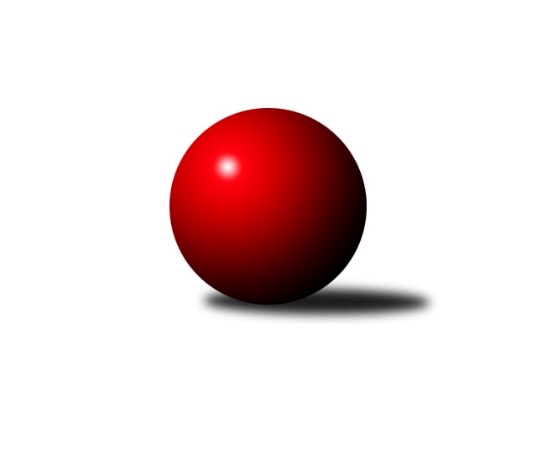 Č.4Ročník 2022/2023	16.7.2024 3. KLM A 2022/2023Statistika 4. kolaTabulka družstev:		družstvo	záp	výh	rem	proh	skore	sety	průměr	body	plné	dorážka	chyby	1.	TJ Lokomotiva Ústí n. L.	4	4	0	0	25.0 : 7.0 	(61.0 : 35.0)	3369	8	2239	1130	22.5	2.	TJ Sokol Údlice	4	4	0	0	23.0 : 9.0 	(53.0 : 43.0)	3336	8	2226	1110	24.3	3.	SKK Rokycany B	4	3	0	1	19.5 : 12.5 	(57.0 : 39.0)	3433	6	2259	1174	19.3	4.	TJ Elektrárny Kadaň	4	2	1	1	17.0 : 15.0 	(49.5 : 46.5)	3282	5	2167	1115	35.8	5.	TJ Slavoj Plzeň	4	2	1	1	15.0 : 17.0 	(48.0 : 48.0)	3218	5	2176	1042	30.8	6.	SK Škoda VS Plzeň	4	2	0	2	19.0 : 13.0 	(51.0 : 45.0)	3215	4	2179	1036	33.8	7.	CB Dobřany B	4	2	0	2	18.0 : 14.0 	(52.0 : 44.0)	3185	4	2170	1015	34	8.	TJ Kovohutě Příbram	4	1	2	1	15.0 : 17.0 	(47.0 : 49.0)	3249	4	2195	1053	37.8	9.	TJ Teplice Letná	4	1	1	2	13.0 : 19.0 	(43.0 : 53.0)	3273	3	2189	1085	33.5	10.	Kuželky Jiskra Hazlov	4	0	1	3	11.5 : 20.5 	(43.0 : 53.0)	3239	1	2163	1076	32.3	11.	Kuželky Holýšov	4	0	0	4	9.0 : 23.0 	(38.5 : 57.5)	3232	0	2197	1034	43	12.	TJ Sokol Duchcov B	4	0	0	4	7.0 : 25.0 	(33.0 : 63.0)	3171	0	2181	990	44.8Tabulka doma:		družstvo	záp	výh	rem	proh	skore	sety	průměr	body	maximum	minimum	1.	TJ Sokol Údlice	2	2	0	0	13.0 : 3.0 	(30.0 : 18.0)	3332	4	3349	3315	2.	SKK Rokycany B	2	2	0	0	12.0 : 4.0 	(33.5 : 14.5)	3483	4	3532	3433	3.	TJ Lokomotiva Ústí n. L.	2	2	0	0	12.0 : 4.0 	(28.0 : 20.0)	3394	4	3425	3363	4.	TJ Slavoj Plzeň	2	2	0	0	10.0 : 6.0 	(26.0 : 22.0)	3176	4	3198	3153	5.	TJ Teplice Letná	2	1	1	0	9.0 : 7.0 	(23.0 : 25.0)	3294	3	3339	3248	6.	CB Dobřany B	2	1	0	1	9.0 : 7.0 	(28.5 : 19.5)	3369	2	3439	3298	7.	TJ Kovohutě Příbram	2	0	2	0	8.0 : 8.0 	(24.5 : 23.5)	3158	2	3170	3146	8.	TJ Elektrárny Kadaň	2	1	0	1	8.0 : 8.0 	(23.0 : 25.0)	3273	2	3324	3222	9.	SK Škoda VS Plzeň	2	1	0	1	8.0 : 8.0 	(23.0 : 25.0)	3150	2	3211	3088	10.	Kuželky Jiskra Hazlov	2	0	0	2	5.5 : 10.5 	(21.0 : 27.0)	3344	0	3419	3269	11.	Kuželky Holýšov	2	0	0	2	4.0 : 12.0 	(15.0 : 33.0)	3248	0	3285	3210	12.	TJ Sokol Duchcov B	2	0	0	2	3.0 : 13.0 	(16.0 : 32.0)	3118	0	3190	3046Tabulka venku:		družstvo	záp	výh	rem	proh	skore	sety	průměr	body	maximum	minimum	1.	TJ Lokomotiva Ústí n. L.	2	2	0	0	13.0 : 3.0 	(33.0 : 15.0)	3356	4	3400	3312	2.	TJ Sokol Údlice	2	2	0	0	10.0 : 6.0 	(23.0 : 25.0)	3338	4	3368	3307	3.	TJ Elektrárny Kadaň	2	1	1	0	9.0 : 7.0 	(26.5 : 21.5)	3286	3	3352	3220	4.	SK Škoda VS Plzeň	2	1	0	1	11.0 : 5.0 	(28.0 : 20.0)	3248	2	3289	3206	5.	CB Dobřany B	2	1	0	1	9.0 : 7.0 	(23.5 : 24.5)	3093	2	3153	3032	6.	SKK Rokycany B	2	1	0	1	7.5 : 8.5 	(23.5 : 24.5)	3408	2	3455	3360	7.	TJ Kovohutě Příbram	2	1	0	1	7.0 : 9.0 	(22.5 : 25.5)	3294	2	3328	3260	8.	Kuželky Jiskra Hazlov	2	0	1	1	6.0 : 10.0 	(22.0 : 26.0)	3187	1	3193	3180	9.	TJ Slavoj Plzeň	2	0	1	1	5.0 : 11.0 	(22.0 : 26.0)	3239	1	3255	3223	10.	Kuželky Holýšov	2	0	0	2	5.0 : 11.0 	(23.5 : 24.5)	3224	0	3262	3185	11.	TJ Teplice Letná	2	0	0	2	4.0 : 12.0 	(20.0 : 28.0)	3263	0	3330	3196	12.	TJ Sokol Duchcov B	2	0	0	2	4.0 : 12.0 	(17.0 : 31.0)	3192	0	3202	3182Tabulka podzimní části:		družstvo	záp	výh	rem	proh	skore	sety	průměr	body	doma	venku	1.	TJ Lokomotiva Ústí n. L.	4	4	0	0	25.0 : 7.0 	(61.0 : 35.0)	3369	8 	2 	0 	0 	2 	0 	0	2.	TJ Sokol Údlice	4	4	0	0	23.0 : 9.0 	(53.0 : 43.0)	3336	8 	2 	0 	0 	2 	0 	0	3.	SKK Rokycany B	4	3	0	1	19.5 : 12.5 	(57.0 : 39.0)	3433	6 	2 	0 	0 	1 	0 	1	4.	TJ Elektrárny Kadaň	4	2	1	1	17.0 : 15.0 	(49.5 : 46.5)	3282	5 	1 	0 	1 	1 	1 	0	5.	TJ Slavoj Plzeň	4	2	1	1	15.0 : 17.0 	(48.0 : 48.0)	3218	5 	2 	0 	0 	0 	1 	1	6.	SK Škoda VS Plzeň	4	2	0	2	19.0 : 13.0 	(51.0 : 45.0)	3215	4 	1 	0 	1 	1 	0 	1	7.	CB Dobřany B	4	2	0	2	18.0 : 14.0 	(52.0 : 44.0)	3185	4 	1 	0 	1 	1 	0 	1	8.	TJ Kovohutě Příbram	4	1	2	1	15.0 : 17.0 	(47.0 : 49.0)	3249	4 	0 	2 	0 	1 	0 	1	9.	TJ Teplice Letná	4	1	1	2	13.0 : 19.0 	(43.0 : 53.0)	3273	3 	1 	1 	0 	0 	0 	2	10.	Kuželky Jiskra Hazlov	4	0	1	3	11.5 : 20.5 	(43.0 : 53.0)	3239	1 	0 	0 	2 	0 	1 	1	11.	Kuželky Holýšov	4	0	0	4	9.0 : 23.0 	(38.5 : 57.5)	3232	0 	0 	0 	2 	0 	0 	2	12.	TJ Sokol Duchcov B	4	0	0	4	7.0 : 25.0 	(33.0 : 63.0)	3171	0 	0 	0 	2 	0 	0 	2Tabulka jarní části:		družstvo	záp	výh	rem	proh	skore	sety	průměr	body	doma	venku	1.	TJ Sokol Údlice	0	0	0	0	0.0 : 0.0 	(0.0 : 0.0)	0	0 	0 	0 	0 	0 	0 	0 	2.	TJ Sokol Duchcov B	0	0	0	0	0.0 : 0.0 	(0.0 : 0.0)	0	0 	0 	0 	0 	0 	0 	0 	3.	TJ Teplice Letná	0	0	0	0	0.0 : 0.0 	(0.0 : 0.0)	0	0 	0 	0 	0 	0 	0 	0 	4.	Kuželky Jiskra Hazlov	0	0	0	0	0.0 : 0.0 	(0.0 : 0.0)	0	0 	0 	0 	0 	0 	0 	0 	5.	SKK Rokycany B	0	0	0	0	0.0 : 0.0 	(0.0 : 0.0)	0	0 	0 	0 	0 	0 	0 	0 	6.	TJ Lokomotiva Ústí n. L.	0	0	0	0	0.0 : 0.0 	(0.0 : 0.0)	0	0 	0 	0 	0 	0 	0 	0 	7.	TJ Elektrárny Kadaň	0	0	0	0	0.0 : 0.0 	(0.0 : 0.0)	0	0 	0 	0 	0 	0 	0 	0 	8.	TJ Slavoj Plzeň	0	0	0	0	0.0 : 0.0 	(0.0 : 0.0)	0	0 	0 	0 	0 	0 	0 	0 	9.	SK Škoda VS Plzeň	0	0	0	0	0.0 : 0.0 	(0.0 : 0.0)	0	0 	0 	0 	0 	0 	0 	0 	10.	TJ Kovohutě Příbram	0	0	0	0	0.0 : 0.0 	(0.0 : 0.0)	0	0 	0 	0 	0 	0 	0 	0 	11.	CB Dobřany B	0	0	0	0	0.0 : 0.0 	(0.0 : 0.0)	0	0 	0 	0 	0 	0 	0 	0 	12.	Kuželky Holýšov	0	0	0	0	0.0 : 0.0 	(0.0 : 0.0)	0	0 	0 	0 	0 	0 	0 	0 Zisk bodů pro družstvo:		jméno hráče	družstvo	body	zápasy	v %	dílčí body	sety	v %	1.	Jiří Vokurka 	TJ Kovohutě Příbram  	4	/	4	(100%)	13	/	16	(81%)	2.	Karel Valeš 	TJ Sokol Údlice 	4	/	4	(100%)	12.5	/	16	(78%)	3.	Karel Bučko 	TJ Elektrárny Kadaň 	4	/	4	(100%)	12	/	16	(75%)	4.	Roman Pivoňka 	CB Dobřany B 	4	/	4	(100%)	11	/	16	(69%)	5.	Vladimír Hurník 	TJ Sokol Údlice 	4	/	4	(100%)	11	/	16	(69%)	6.	Pavel Honsa 	SKK Rokycany B 	3	/	3	(100%)	10.5	/	12	(88%)	7.	Tomáš Vrána 	TJ Lokomotiva Ústí n. L.  	3	/	4	(75%)	11	/	16	(69%)	8.	Pavel Repčík 	Kuželky Jiskra Hazlov  	3	/	4	(75%)	11	/	16	(69%)	9.	Tomáš Štraicher 	TJ Lokomotiva Ústí n. L.  	3	/	4	(75%)	11	/	16	(69%)	10.	Petr Svoboda 	SK Škoda VS Plzeň  	3	/	4	(75%)	11	/	16	(69%)	11.	František Bürger 	TJ Slavoj Plzeň 	3	/	4	(75%)	11	/	16	(69%)	12.	Martin Šlajer 	Kuželky Holýšov 	3	/	4	(75%)	10.5	/	16	(66%)	13.	Milan Vicher 	SK Škoda VS Plzeň  	3	/	4	(75%)	10.5	/	16	(66%)	14.	Milan Grejtovský 	TJ Lokomotiva Ústí n. L.  	3	/	4	(75%)	10	/	16	(63%)	15.	Luboš Řezáč 	TJ Kovohutě Příbram  	3	/	4	(75%)	9.5	/	16	(59%)	16.	Martin Vít 	SK Škoda VS Plzeň  	3	/	4	(75%)	9.5	/	16	(59%)	17.	Jiří Opatrný 	TJ Slavoj Plzeň 	3	/	4	(75%)	9	/	16	(56%)	18.	Patrik Lojda 	TJ Elektrárny Kadaň 	3	/	4	(75%)	9	/	16	(56%)	19.	Jan Zeman 	TJ Lokomotiva Ústí n. L.  	3	/	4	(75%)	8	/	16	(50%)	20.	Roman Lipchavský 	CB Dobřany B 	3	/	4	(75%)	8	/	16	(50%)	21.	Petr Kubita 	TJ Sokol Duchcov B 	3	/	4	(75%)	8	/	16	(50%)	22.	Tomáš Lukeš 	Kuželky Holýšov 	3	/	4	(75%)	7	/	16	(44%)	23.	Stanislav Novák 	Kuželky Jiskra Hazlov  	2.5	/	4	(63%)	8	/	16	(50%)	24.	Jaroslav Roj 	TJ Kovohutě Příbram  	2	/	2	(100%)	6	/	8	(75%)	25.	Vojtěch Filip 	TJ Teplice Letná 	2	/	2	(100%)	5	/	8	(63%)	26.	Milan Wagner 	SKK Rokycany B 	2	/	3	(67%)	10	/	12	(83%)	27.	Roman Pytlík 	SKK Rokycany B 	2	/	3	(67%)	9	/	12	(75%)	28.	Eugen Škurla 	TJ Lokomotiva Ústí n. L.  	2	/	3	(67%)	9	/	12	(75%)	29.	Milan Vrabec 	CB Dobřany B 	2	/	3	(67%)	8	/	12	(67%)	30.	Pavel Říhánek 	SK Škoda VS Plzeň  	2	/	3	(67%)	7	/	12	(58%)	31.	Lukáš Hanzlík 	TJ Teplice Letná 	2	/	3	(67%)	6	/	12	(50%)	32.	David Hošek 	TJ Kovohutě Příbram  	2	/	3	(67%)	5.5	/	12	(46%)	33.	Miloš Černohorský 	SK Škoda VS Plzeň  	2	/	3	(67%)	5.5	/	12	(46%)	34.	Jan Koubský 	CB Dobřany B 	2	/	4	(50%)	10.5	/	16	(66%)	35.	Libor Bureš 	SKK Rokycany B 	2	/	4	(50%)	10	/	16	(63%)	36.	Josef Šálek 	TJ Teplice Letná 	2	/	4	(50%)	9.5	/	16	(59%)	37.	Stanislav Šmíd ml.	TJ Sokol Údlice 	2	/	4	(50%)	9	/	16	(56%)	38.	Martin Vršan 	TJ Sokol Údlice 	2	/	4	(50%)	8.5	/	16	(53%)	39.	Daniel Lukáš 	TJ Elektrárny Kadaň 	2	/	4	(50%)	8	/	16	(50%)	40.	Jan Hybš 	TJ Teplice Letná 	2	/	4	(50%)	7.5	/	16	(47%)	41.	Miroslav Repčík 	Kuželky Jiskra Hazlov  	2	/	4	(50%)	7	/	16	(44%)	42.	Bedřich Horka 	Kuželky Holýšov 	2	/	4	(50%)	6	/	16	(38%)	43.	Jaroslav Verner 	TJ Sokol Údlice 	2	/	4	(50%)	6	/	16	(38%)	44.	Tomáš Zahálka 	TJ Lokomotiva Ústí n. L.  	1	/	1	(100%)	3	/	4	(75%)	45.	Josef Fišer nejml.	CB Dobřany B 	1	/	1	(100%)	3	/	4	(75%)	46.	Miloš Civín 	TJ Sokol Duchcov B 	1	/	1	(100%)	2.5	/	4	(63%)	47.	Václav Šefl 	TJ Kovohutě Příbram  	1	/	1	(100%)	2	/	4	(50%)	48.	Miroslav Šnejdar ml.	SKK Rokycany B 	1	/	1	(100%)	2	/	4	(50%)	49.	Miroslav Wedlich 	TJ Lokomotiva Ústí n. L.  	1	/	1	(100%)	2	/	4	(50%)	50.	Miloslav Kolařík 	SK Škoda VS Plzeň  	1	/	1	(100%)	2	/	4	(50%)	51.	David Repčík 	Kuželky Jiskra Hazlov  	1	/	2	(50%)	4	/	8	(50%)	52.	Pavel Andrlík ml.	SKK Rokycany B 	1	/	2	(50%)	4	/	8	(50%)	53.	Jiří Müller 	TJ Sokol Duchcov B 	1	/	2	(50%)	3	/	8	(38%)	54.	Milan Findejs 	CB Dobřany B 	1	/	2	(50%)	3	/	8	(38%)	55.	Petr Mako 	TJ Sokol Údlice 	1	/	2	(50%)	2	/	8	(25%)	56.	Martin Zahálka st.	TJ Lokomotiva Ústí n. L.  	1	/	3	(33%)	7	/	12	(58%)	57.	Dominik Novotný 	CB Dobřany B 	1	/	3	(33%)	6	/	12	(50%)	58.	Martin Prokůpek 	SKK Rokycany B 	1	/	3	(33%)	5	/	12	(42%)	59.	Vladimír Rygl 	SK Škoda VS Plzeň  	1	/	3	(33%)	4.5	/	12	(38%)	60.	Josef Hořejší 	TJ Slavoj Plzeň 	1	/	3	(33%)	4	/	12	(33%)	61.	Petr Fara 	SKK Rokycany B 	1	/	3	(33%)	3.5	/	12	(29%)	62.	Zdeněk Kandl 	TJ Sokol Duchcov B 	1	/	4	(25%)	8	/	16	(50%)	63.	Josef Kreutzer 	TJ Slavoj Plzeň 	1	/	4	(25%)	7.5	/	16	(47%)	64.	Matěj Novák 	Kuželky Jiskra Hazlov  	1	/	4	(25%)	7	/	16	(44%)	65.	Petr Harmáček 	TJ Slavoj Plzeň 	1	/	4	(25%)	7	/	16	(44%)	66.	Petr Fabian 	TJ Teplice Letná 	1	/	4	(25%)	7	/	16	(44%)	67.	Michal Dvořák 	TJ Elektrárny Kadaň 	1	/	4	(25%)	7	/	16	(44%)	68.	Jakub Harmáček 	TJ Slavoj Plzeň 	1	/	4	(25%)	7	/	16	(44%)	69.	Tomáš Číž 	TJ Kovohutě Příbram  	1	/	4	(25%)	6.5	/	16	(41%)	70.	Matěj Chlubna 	Kuželky Holýšov 	1	/	4	(25%)	6	/	16	(38%)	71.	Petr Dvořák 	TJ Elektrárny Kadaň 	1	/	4	(25%)	6	/	16	(38%)	72.	František Kopecký 	TJ Sokol Duchcov B 	1	/	4	(25%)	4.5	/	16	(28%)	73.	Vojtěch Havlík 	SKK Rokycany B 	0.5	/	2	(25%)	3	/	8	(38%)	74.	Roman Exner 	TJ Sokol Duchcov B 	0	/	1	(0%)	2	/	4	(50%)	75.	Milan Šimek 	CB Dobřany B 	0	/	1	(0%)	1.5	/	4	(38%)	76.	Karel Kratochvíl 	TJ Sokol Duchcov B 	0	/	1	(0%)	1	/	4	(25%)	77.	Jan Ransdorf 	TJ Sokol Duchcov B 	0	/	1	(0%)	1	/	4	(25%)	78.	Petr Kříž 	TJ Kovohutě Příbram  	0	/	1	(0%)	1	/	4	(25%)	79.	Karel Sviták 	CB Dobřany B 	0	/	1	(0%)	0	/	4	(0%)	80.	Filip Střeska 	Kuželky Jiskra Hazlov  	0	/	1	(0%)	0	/	4	(0%)	81.	František Dobiáš 	TJ Sokol Údlice 	0	/	2	(0%)	4	/	8	(50%)	82.	Alexandr Trpišovský 	TJ Teplice Letná 	0	/	2	(0%)	3.5	/	8	(44%)	83.	Jan Filip 	TJ Teplice Letná 	0	/	2	(0%)	2	/	8	(25%)	84.	Josef Hůda 	TJ Kovohutě Příbram  	0	/	2	(0%)	1.5	/	8	(19%)	85.	Jan Salajka 	TJ Teplice Letná 	0	/	2	(0%)	1.5	/	8	(19%)	86.	Michal Láska 	TJ Sokol Duchcov B 	0	/	2	(0%)	1.5	/	8	(19%)	87.	Karel Uxa 	SK Škoda VS Plzeň  	0	/	2	(0%)	1	/	8	(13%)	88.	Dominik Wittwar 	Kuželky Jiskra Hazlov  	0	/	3	(0%)	3	/	12	(25%)	89.	Zdeněk Haas 	TJ Kovohutě Příbram  	0	/	3	(0%)	2	/	12	(17%)	90.	Tomáš Šaněk 	TJ Sokol Duchcov B 	0	/	3	(0%)	1.5	/	12	(13%)	91.	Marcel Lukáš 	TJ Elektrárny Kadaň 	0	/	4	(0%)	7.5	/	16	(47%)	92.	Vlastimil Kraus 	Kuželky Holýšov 	0	/	4	(0%)	6	/	16	(38%)	93.	Viktor Šlajer 	Kuželky Holýšov 	0	/	4	(0%)	3	/	16	(19%)Průměry na kuželnách:		kuželna	průměr	plné	dorážka	chyby	výkon na hráče	1.	Hazlov, 1-4	3373	2227	1146	28.8	(562.3)	2.	CB Dobřany, 1-4	3366	2248	1118	27.5	(561.0)	3.	TJ Lokomotiva Ústí nad Labem, 1-4	3343	2226	1117	24.8	(557.2)	4.	SKK Rokycany, 1-4	3337	2248	1089	32.5	(556.2)	5.	Podbořany, 1-4	3280	2203	1076	35.3	(546.7)	6.	TJ Teplice Letná, 1-4	3254	2163	1091	28.5	(542.3)	7.	Duchcov, 1-4	3228	2184	1044	37.3	(538.1)	8.	TJ Fezko Strakonice, 1-4	3179	2127	1052	39.0	(529.8)	9.	SK Škoda VS Plzeň, 1-4	3161	2138	1022	31.5	(526.9)	10.	TJ Slavoj Plzeň, 1-4	3142	2132	1009	36.8	(523.7)Nejlepší výkony na kuželnách:Hazlov, 1-4SKK Rokycany B	3455	2. kolo	Miroslav Šnejdar ml.	SKK Rokycany B	613	2. koloKuželky Jiskra Hazlov 	3419	2. kolo	Matěj Novák 	Kuželky Jiskra Hazlov 	597	2. koloTJ Elektrárny Kadaň	3352	4. kolo	Pavel Honsa 	SKK Rokycany B	594	2. koloKuželky Jiskra Hazlov 	3269	4. kolo	Miroslav Repčík 	Kuželky Jiskra Hazlov 	592	2. kolo		. kolo	Pavel Repčík 	Kuželky Jiskra Hazlov 	582	2. kolo		. kolo	Milan Wagner 	SKK Rokycany B	580	2. kolo		. kolo	Karel Bučko 	TJ Elektrárny Kadaň	575	4. kolo		. kolo	Patrik Lojda 	TJ Elektrárny Kadaň	573	4. kolo		. kolo	Matěj Novák 	Kuželky Jiskra Hazlov 	571	4. kolo		. kolo	Daniel Lukáš 	TJ Elektrárny Kadaň	570	4. koloCB Dobřany, 1-4CB Dobřany B	3439	4. kolo	Pavel Honsa 	SKK Rokycany B	618	4. koloTJ Sokol Údlice	3368	2. kolo	Roman Pivoňka 	CB Dobřany B	602	4. koloSKK Rokycany B	3360	4. kolo	Stanislav Šmíd ml.	TJ Sokol Údlice	592	2. koloCB Dobřany B	3298	2. kolo	Josef Fišer nejml.	CB Dobřany B	589	4. kolo		. kolo	Milan Vrabec 	CB Dobřany B	579	2. kolo		. kolo	Karel Valeš 	TJ Sokol Údlice	576	2. kolo		. kolo	Jan Koubský 	CB Dobřany B	574	4. kolo		. kolo	Roman Pivoňka 	CB Dobřany B	574	2. kolo		. kolo	Jan Koubský 	CB Dobřany B	573	2. kolo		. kolo	Libor Bureš 	SKK Rokycany B	571	4. koloTJ Lokomotiva Ústí nad Labem, 1-4TJ Lokomotiva Ústí n. L. 	3425	4. kolo	Tomáš Štraicher 	TJ Lokomotiva Ústí n. L. 	593	4. koloTJ Lokomotiva Ústí n. L. 	3363	1. kolo	Jan Zeman 	TJ Lokomotiva Ústí n. L. 	591	4. koloTJ Teplice Letná	3330	1. kolo	Milan Grejtovský 	TJ Lokomotiva Ústí n. L. 	590	1. koloTJ Slavoj Plzeň	3255	4. kolo	Josef Šálek 	TJ Teplice Letná	589	1. kolo		. kolo	Tomáš Štraicher 	TJ Lokomotiva Ústí n. L. 	585	1. kolo		. kolo	Jan Hybš 	TJ Teplice Letná	583	1. kolo		. kolo	Jiří Opatrný 	TJ Slavoj Plzeň	579	4. kolo		. kolo	Tomáš Vrána 	TJ Lokomotiva Ústí n. L. 	573	4. kolo		. kolo	Petr Harmáček 	TJ Slavoj Plzeň	572	4. kolo		. kolo	Martin Zahálka st.	TJ Lokomotiva Ústí n. L. 	570	4. koloSKK Rokycany, 1-4SKK Rokycany B	3532	1. kolo	Pavel Honsa 	SKK Rokycany B	621	1. koloSKK Rokycany B	3433	3. kolo	Milan Wagner 	SKK Rokycany B	619	1. koloTJ Lokomotiva Ústí n. L. 	3400	2. kolo	Tomáš Štraicher 	TJ Lokomotiva Ústí n. L. 	617	2. koloTJ Kovohutě Příbram 	3328	1. kolo	Jaroslav Roj 	TJ Kovohutě Příbram 	617	1. koloTJ Sokol Údlice	3307	4. kolo	Roman Pytlík 	SKK Rokycany B	614	3. koloKuželky Holýšov	3285	4. kolo	Milan Wagner 	SKK Rokycany B	594	3. koloKuželky Holýšov	3210	2. kolo	Tomáš Vrána 	TJ Lokomotiva Ústí n. L. 	588	2. koloTJ Sokol Duchcov B	3202	3. kolo	Libor Bureš 	SKK Rokycany B	585	1. kolo		. kolo	Martin Prokůpek 	SKK Rokycany B	584	3. kolo		. kolo	Vladimír Hurník 	TJ Sokol Údlice	583	4. koloPodbořany, 1-4TJ Elektrárny Kadaň	3324	1. kolo	Patrik Lojda 	TJ Elektrárny Kadaň	580	1. koloTJ Lokomotiva Ústí n. L. 	3312	3. kolo	Petr Dvořák 	TJ Elektrárny Kadaň	573	1. koloKuželky Holýšov	3262	1. kolo	Tomáš Zahálka 	TJ Lokomotiva Ústí n. L. 	568	3. koloTJ Elektrárny Kadaň	3222	3. kolo	Bedřich Horka 	Kuželky Holýšov	567	1. kolo		. kolo	Martin Šlajer 	Kuželky Holýšov	563	1. kolo		. kolo	Daniel Lukáš 	TJ Elektrárny Kadaň	563	3. kolo		. kolo	Karel Bučko 	TJ Elektrárny Kadaň	557	3. kolo		. kolo	Michal Dvořák 	TJ Elektrárny Kadaň	555	3. kolo		. kolo	Milan Grejtovský 	TJ Lokomotiva Ústí n. L. 	552	3. kolo		. kolo	Jan Zeman 	TJ Lokomotiva Ústí n. L. 	551	3. koloTJ Teplice Letná, 1-4TJ Teplice Letná	3339	4. kolo	Lukáš Hanzlík 	TJ Teplice Letná	586	2. koloTJ Teplice Letná	3248	2. kolo	Petr Fabian 	TJ Teplice Letná	580	2. koloTJ Slavoj Plzeň	3223	2. kolo	Jan Hybš 	TJ Teplice Letná	577	4. koloSK Škoda VS Plzeň 	3206	4. kolo	Josef Šálek 	TJ Teplice Letná	573	4. kolo		. kolo	Lukáš Hanzlík 	TJ Teplice Letná	569	4. kolo		. kolo	Milan Vicher 	SK Škoda VS Plzeň 	553	4. kolo		. kolo	Petr Fabian 	TJ Teplice Letná	553	4. kolo		. kolo	Petr Svoboda 	SK Škoda VS Plzeň 	553	4. kolo		. kolo	Josef Kreutzer 	TJ Slavoj Plzeň	552	2. kolo		. kolo	Petr Harmáček 	TJ Slavoj Plzeň	552	2. koloDuchcov, 1-4TJ Sokol Údlice	3349	3. kolo	Zdeněk Kandl 	TJ Sokol Duchcov B	599	1. koloTJ Sokol Údlice	3315	1. kolo	Jaroslav Verner 	TJ Sokol Údlice	594	3. koloSK Škoda VS Plzeň 	3289	2. kolo	Josef Šálek 	TJ Teplice Letná	590	3. koloTJ Kovohutě Příbram 	3260	4. kolo	Martin Vršan 	TJ Sokol Údlice	576	1. koloTJ Teplice Letná	3196	3. kolo	Stanislav Šmíd ml.	TJ Sokol Údlice	572	1. koloTJ Sokol Duchcov B	3190	4. kolo	Jaroslav Roj 	TJ Kovohutě Příbram 	571	4. koloTJ Sokol Duchcov B	3182	1. kolo	Milan Vicher 	SK Škoda VS Plzeň 	569	2. koloTJ Sokol Duchcov B	3046	2. kolo	Petr Kubita 	TJ Sokol Duchcov B	569	4. kolo		. kolo	Luboš Řezáč 	TJ Kovohutě Příbram 	567	4. kolo		. kolo	Stanislav Šmíd ml.	TJ Sokol Údlice	566	3. koloTJ Fezko Strakonice, 1-4TJ Elektrárny Kadaň	3220	2. kolo	Patrik Lojda 	TJ Elektrárny Kadaň	573	2. koloKuželky Jiskra Hazlov 	3180	3. kolo	Pavel Repčík 	Kuželky Jiskra Hazlov 	571	3. koloTJ Kovohutě Příbram 	3170	3. kolo	David Hošek 	TJ Kovohutě Příbram 	561	2. koloTJ Kovohutě Příbram 	3146	2. kolo	Karel Bučko 	TJ Elektrárny Kadaň	554	2. kolo		. kolo	David Hošek 	TJ Kovohutě Příbram 	550	3. kolo		. kolo	Marcel Lukáš 	TJ Elektrárny Kadaň	548	2. kolo		. kolo	Matěj Novák 	Kuželky Jiskra Hazlov 	547	3. kolo		. kolo	Jiří Vokurka 	TJ Kovohutě Příbram 	545	3. kolo		. kolo	Luboš Řezáč 	TJ Kovohutě Příbram 	544	2. kolo		. kolo	Jiří Vokurka 	TJ Kovohutě Příbram 	539	2. koloSK Škoda VS Plzeň, 1-4SK Škoda VS Plzeň 	3211	1. kolo	Matěj Novák 	Kuželky Jiskra Hazlov 	571	1. koloKuželky Jiskra Hazlov 	3193	1. kolo	Pavel Repčík 	Kuželky Jiskra Hazlov 	570	1. koloCB Dobřany B	3153	3. kolo	Milan Vicher 	SK Škoda VS Plzeň 	565	1. koloSK Škoda VS Plzeň 	3088	3. kolo	Martin Vít 	SK Škoda VS Plzeň 	561	1. kolo		. kolo	Martin Vít 	SK Škoda VS Plzeň 	560	3. kolo		. kolo	Petr Svoboda 	SK Škoda VS Plzeň 	544	1. kolo		. kolo	Jan Koubský 	CB Dobřany B	541	3. kolo		. kolo	Milan Findejs 	CB Dobřany B	536	3. kolo		. kolo	Roman Lipchavský 	CB Dobřany B	534	3. kolo		. kolo	Stanislav Novák 	Kuželky Jiskra Hazlov 	533	1. koloTJ Slavoj Plzeň, 1-4TJ Slavoj Plzeň	3198	3. kolo	Tomáš Lukeš 	Kuželky Holýšov	567	3. koloKuželky Holýšov	3185	3. kolo	František Bürger 	TJ Slavoj Plzeň	558	1. koloTJ Slavoj Plzeň	3153	1. kolo	Josef Hořejší 	TJ Slavoj Plzeň	557	3. koloCB Dobřany B	3032	1. kolo	Matěj Chlubna 	Kuželky Holýšov	555	3. kolo		. kolo	Martin Šlajer 	Kuželky Holýšov	553	3. kolo		. kolo	Roman Lipchavský 	CB Dobřany B	541	1. kolo		. kolo	Jiří Opatrný 	TJ Slavoj Plzeň	540	3. kolo		. kolo	Petr Harmáček 	TJ Slavoj Plzeň	540	3. kolo		. kolo	Roman Pivoňka 	CB Dobřany B	535	1. kolo		. kolo	Josef Hořejší 	TJ Slavoj Plzeň	535	1. koloČetnost výsledků:	7.0 : 1.0	2x	6.0 : 2.0	6x	5.0 : 3.0	4x	4.0 : 4.0	3x	3.0 : 5.0	4x	2.5 : 5.5	1x	2.0 : 6.0	2x	1.0 : 7.0	1x	0.0 : 8.0	1x